BVV – VSTUPNÍ PROSTOR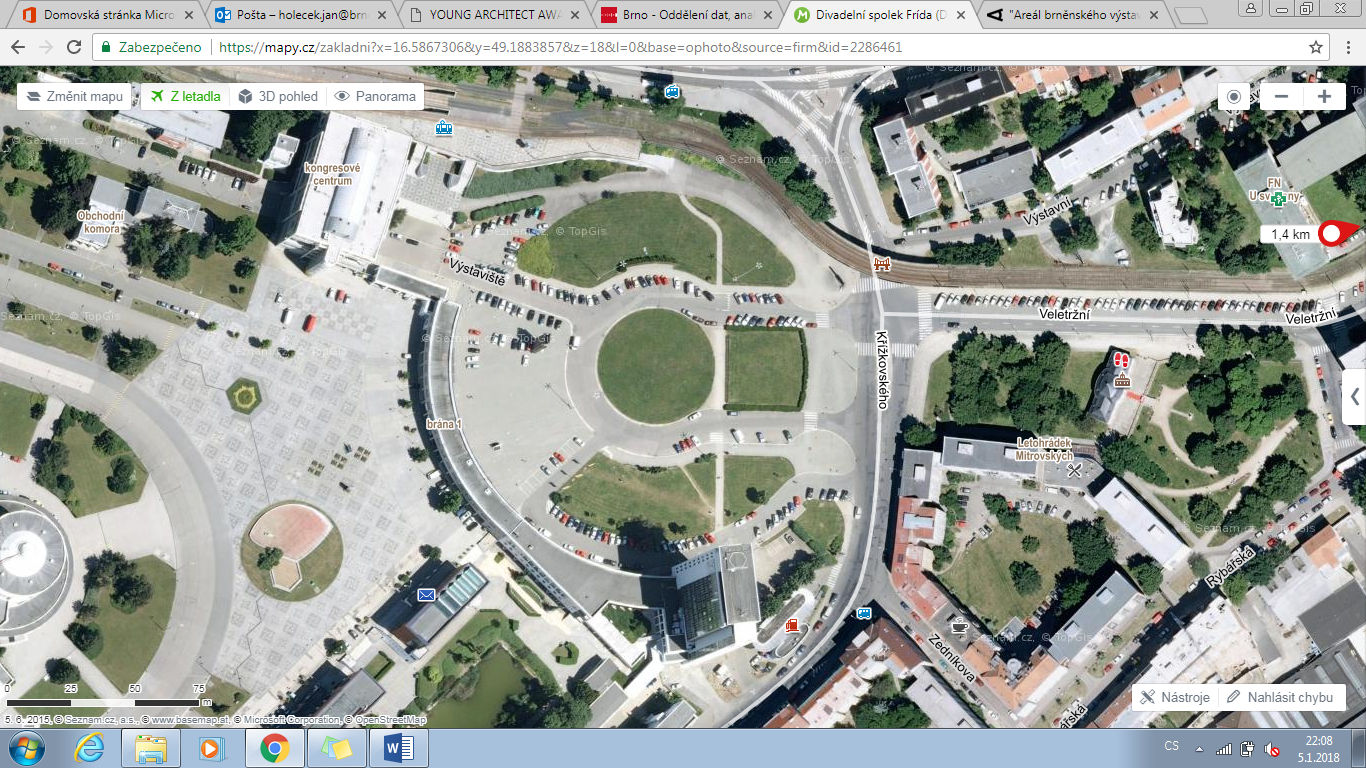 